  MADONAS NOVADA PAŠVALDĪBA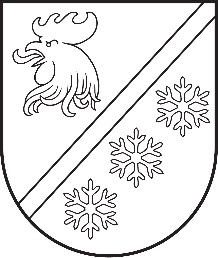 Reģ. Nr. 90000054572Saieta laukums 1, Madona, Madonas novads, LV-4801 t. 64860090, e-pasts: pasts@madona.lv ___________________________________________________________________________MADONAS NOVADA PAŠVALDĪBAS DOMESLĒMUMSMadonā2023. gada 31. augustā							        	     Nr. 529									    (protokols Nr. 15, 54. p.)Par grozījumiem 31.05.2023. Madonas novada pašvaldības domes lēmumā Nr. 354 “Par finansējuma piešķiršanu Madonas Bērnu un jaunatnes sporta skolai hokeja bortu iegādei”Pamatojoties uz to ka Madonas novada pašvaldība ir iegādājusies un apmaksājusi iegādes un transportēšanas izdevumus par mazlietotus Plastikāta hokeja bortus cinkota tērauda karkasā ar aizsargstikliem no Zviedrijas 30x60 m izmērā pa EUR 12 087,90 un EUR 7 260,00 piegādes izdevumus. Kas kopā sastāda EUR 19 347,90 ar pievienotās vērtības nodokli (turpmāk PVN), bet iepriekšējā domes lēmumā tika minēta summa bet PVN, nepieciešams grozīt lēmuma lemjošajā daļā kopējo summu iekļaujot PVN, kas kopā sastāda EUR 19 347,90Noklausījusies sniegto informāciju, ņemot vērā 22.08.2023. Finanšu un attīstības komitejas atzinumu, atklāti balsojot: PAR – 12 (Agris Lungevičs, Aigars Šķēls, Aivis Masaļskis, Andris Dombrovskis, Andris Sakne, Artūrs Grandāns, Arvīds Greidiņš, Gatis Teilis, Kaspars Udrass, Māris Olte, Valda Kļaviņa, Zigfrīds Gora), PRET – NAV, ATTURAS – NAV, Madonas novada pašvaldības dome NOLEMJ:Grozīt 31.05.2023. Madonas novada pašvaldības domes lēmumā Nr.354 “Par finansējuma piešķiršanu Madonas Bērnu un jaunatnes sporta skolai hokeja bortu iegādei” lemjošo daļu, mainot nepieciešamo finansējumu uz EUR 19 347,90              Domes priekšsēdētājs				             A. Lungevičs	Ankrava 29374376ŠIS DOKUMENTS IR ELEKTRONISKI PARAKSTĪTS AR DROŠU ELEKTRONISKO PARAKSTU UN SATUR LAIKA ZĪMOGU